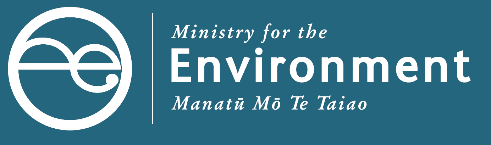 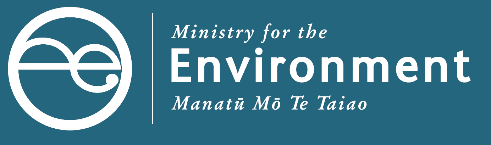 The Waste Minimisation Act 2008 (WMA) and Regulations place a levy on all waste disposed of at disposal facilities across Aotearoa New Zealand. The levy and reporting obligations differ depending on what type of landfill you operate.Types of landfillsTable 1 sets out the types of disposal facilities and their levy obligations. The appendix also sets out further examples of the types of waste that could be disposed of at each type of facility. Class 1-5 facilities, along with industrial monofils and transfer stations, should already be registered with the Ministry and reporting on waste tonnages. If your facility is not yet registered, contact the Ministry at info@wastelevy.govt.nz.Types of landfills and their levy and reporting obligations It is the responsibility of a disposal facility operator to correctly identify what type of disposal facility they are operating. If you are uncertain about this after consulting the Ministry’s guide, you should seek legal advice. The following table can be used to determine your type of landfill.Determine the class of a disposal facilityWhat to do if your facility meets one of these classes?You will need to contact the Ministry for the Environment if you are:opening a new disposal facilitytaking over the operation of an existing facilityoperating a disposal facility that will soon become subject to the WMAchanging the type of waste accepted at an existing facility so that it now comes within the definition of a disposal facility in the Actoperating a facility that is prescribed as a disposal facility in regulations.If you meet any of the above criteria or are uncertain, please contact us on 0800 WDLEVY (0800 935 389) or email info@wastelevy.govt.nz to begin the registration process.Operating multiple disposal facilities on the same site The Ministry and the Waste Minimisation Act do not prohibit the registration of multiple facilities at a site, but we would need to see evidence that there are: permanent separation of each facility (ie, different holes, permanent haul roads)distinct waste acceptance recording methodsdistinct cost codes for different classesentry and exit controls to these distinct sites. Once a facility is registered with the Ministry, it is entered into an audit schedule and will be visited. Ministry auditors will want to see this type of clear evidence for multiple distinct class facilities on the same site. A facility that is found to be accepting waste for disposal from a higher-class facility may be liable for payment of the correct waste disposal levy, and may face enforcement action.Appendix: Examples of types of waste accepted at classes 1 to 4 facilities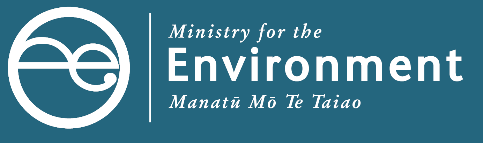 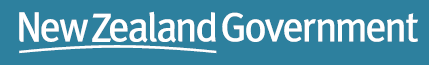 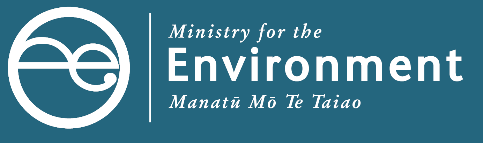 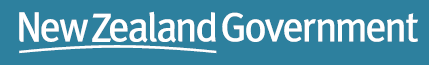 Landfill classLevy and reporting obligationsClass 1 – Municipal disposal facilityAccepts any of the following:household wastewaste from commercial or industrial sourceswaste from institutional sources (eg, medical waste)green wastewaste that is not accepted at the other types of landfills below.From:1 July 2021 – $20 per tonne1 July 2022 – $30 per tonne1 July 2023 – $50 per tonne1 July 2024 – $60 per tonne.Class 2 – Construction and demolition disposal facilityAccepts waste from construction and demolition activities. Does not accept class 1 waste. Must start reporting on waste from 1 January 2022From 1 July 2022 – $20 per tonneFrom 1 July 2024 – $30 per tonneClasses 3 and 4: Managed or controlled fill disposal facilitiesAccepts any of the following:inert waste material from construction and demolition activitiesinert waste material from earthworks or site remediation.Does not accept class 1 or 2 waste.Must start reporting on waste from 1 January 2023From 1 July 2023 – $10 per tonne.Class 5 – CleanfillAccepts only virgin excavated natural material (such as clay, soil or rock) for disposal.Levy does not apply, but cleanfills must report on waste from 1 January 2023.Industrial monofillA facility accepts disposal waste that:discharges or could discharge contaminants or emissionsis generated from a single industrial process (eg, steel or aluminium-making, or pulp and paper-making) carried out in one or more locations.Levy does not apply, but industrial monofills must report on waste from 1 January 2023.Transfer stationA facility:that contains a designated receiving area for wastefrom which waste or any material derived from that waste is:transferred to a final disposal sitetransferred elsewhere for further processingthat does not itself provide long-term storage for waste or any material derived from that waste.Levy does not apply, but transfer stations must report on waste from 1 January 2022.The class depends on the types of waste processed or disposed of at the facility.The class depends on the types of waste processed or disposed of at the facility.The class depends on the types of waste processed or disposed of at the facility.The class depends on the types of waste processed or disposed of at the facility.If yesIf noQ1Is your facility a dedicated recycling or composting facility, where waste is not disposed of?The facility will not be subject to the levy or reporting requirements.Go to Q2Q2Is it a transfer station?The facility will not be subject to the levy, but will be subject to reporting requirements from 1 January 2022. Go to Q3Q3Is it an industrial monofill facility?The facility will not be subject to the levy but will be subject to reporting requirements from 1 January 2023. Go to Q4Q4Is it a class-5 cleanfill?The facility will not be subject to the levy but will be subject to reporting requirements from 1 January 2023. Go to Q5Q5Is it a managed or controlled fill disposal facility?The facility will need to provide returns to the Ministry from 1 January 2023 and pay the levy of $10 from 1 July 2023.Go to Q6Q6Is it a construction and demolition fill disposal facility?The facility will need to provide returns to the Ministry from 1 January 2022 and pay the levy of $20 from 1 July 2022 and $30 from 1 July 2024.Go to Q7Q7Is it a class-1 municipal disposal facility?The facility will need to provide returns to the Ministry and pay the levy of $20 from 1 July 2021, $30 from 1 July 2022, $50 from 1 July 2023 and $60 from 1 July 2024.The facility is likely not subject to the WMA.Type of facilityExamples of types of waste acceptedClass 1: Municipal disposal facilityTypes of waste may include (but are not limited to):mixed municipal waste from residential, commercial and industrial sources construction and demolition waste contaminated soils rocks, gravel, sand, claysludgesslurriesputrescible waste green waste biosolidsclinical waste treated hazardous wasteincidental hazardous waste.Class 2: Construction and demolition fillMixed construction and demolition waste including:rubble, plasterboard, treated and untreated timberwood products, including softboard, hardboard, particleboard, plywood, MDF, customwood, shingles, sawdustconcrete, including reinforced or crushed concrete, blocksclay products, including pipes, tilesasphalt (all types) and roading materials, including road sub-baseplasterboard and Gibraltar boardmasonry, including bricks, pavers metal, or products containing metals, including corrugated iron, steel, steel-coated tiles, wire, wire rope, wire netting, aluminium fittingsplastic products, including plastic bags, pipes, guttering, building wrapinsulation productslaminate products, including Formicaflooring products, including carpet and underlay, vinyl/linoleum, cork tiles paper and cardboard products, including wallpaper, lining paper, building papersite clearance and excavation materials including soils, clays, rocks, gravel, tree stumps. Classes 3 and 4: Managed or controlled fill disposal facilityTypes of waste may include (but are not limited to):lightly contaminated soil below applicable consent limits and inert construction and demolition materials including:site clearance and excavation materials including soils, clays, rocks, gravel, tree stumpsmasonry, including bricks, paversclay products, including pipes, tilesconcrete, including crushed concrete and blocks (for reinforced-concrete, exposed reinforcing must be removed)asphalt (bitumen-based only)road sub-base.Class 5 – CleanfillVirgin excavated natural materials such as clay, soil and rock.